Vestavná trouba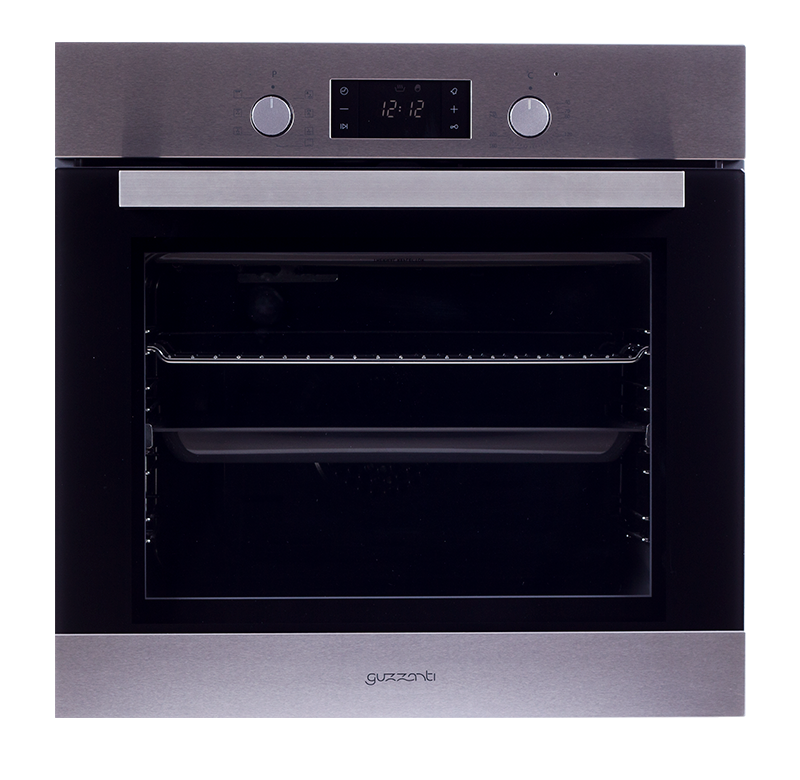 GUZZANTI GZ-8503Energetická třída ANerezový designObjem trouby 60LOvládací knoflíky zamačkávacíDigitální displej přehledný - programátorČasovač7 programůhorní topné těleso, spodní topné těleso, vysoký gril, nízký gril, horkovzduch,udržení tepla (větrák), ochlazení troubyVnitřní šedý smalt – easy clean (vysoká odolnost proti poškrábání)Boční mřížky pro uchycení plechů a roštu1 teleskopický výsuv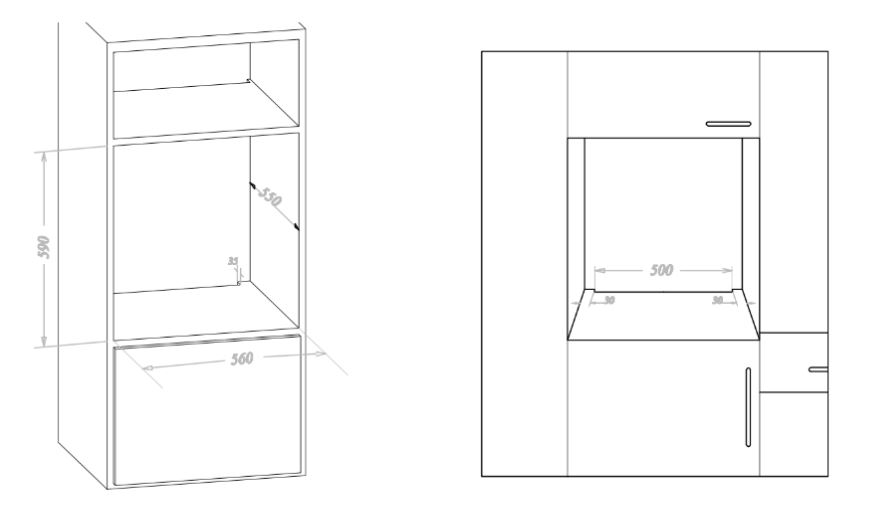 Vnitřní osvětleníSnadno odnímatelné dveře pro lepší čištění2 bezpečnostní skla dveří1x pečící rošt1x standardní plech Easy CleanNerezové madloVáha brutto – 30 kgRozměry ŠxHxV –595 x 540 x 595 mmRozměry pro vestavbu ŠxHxV – 560 x 550 x 590 mmRozměry balení ŠxHxV -  620 x 640 x 640 mmEAN 8594186720231